Log into the Pearson link on Edmodo and/or StudentVue using your school email and bv+StudentIDPearson Login (Lit Book)https://sso.rumba.pearsoncmg.com/sso/login?profile=eb&service=https://k12integrations.pearsoncmg.com/ca/dashboard.htm&EBTenant=BVUSD-KS*Log in 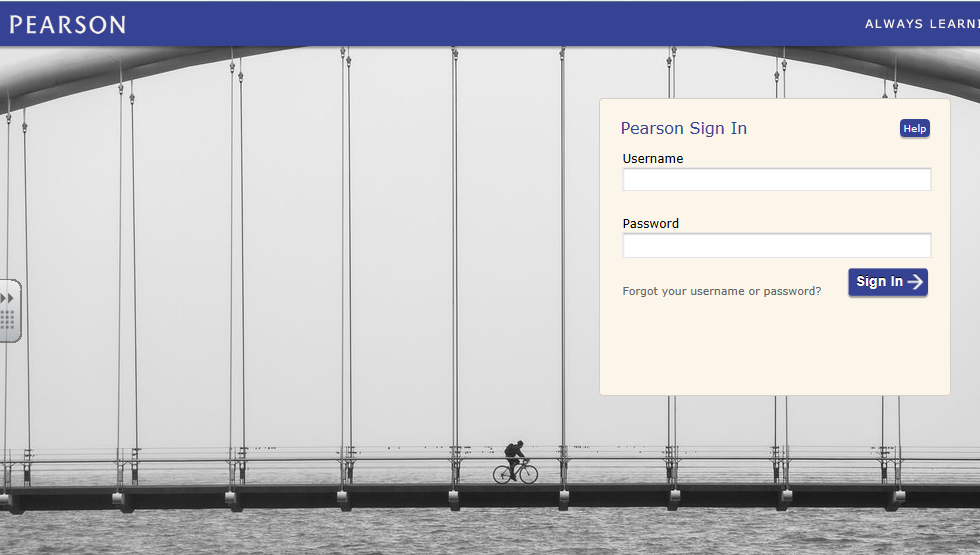 *Click on Realize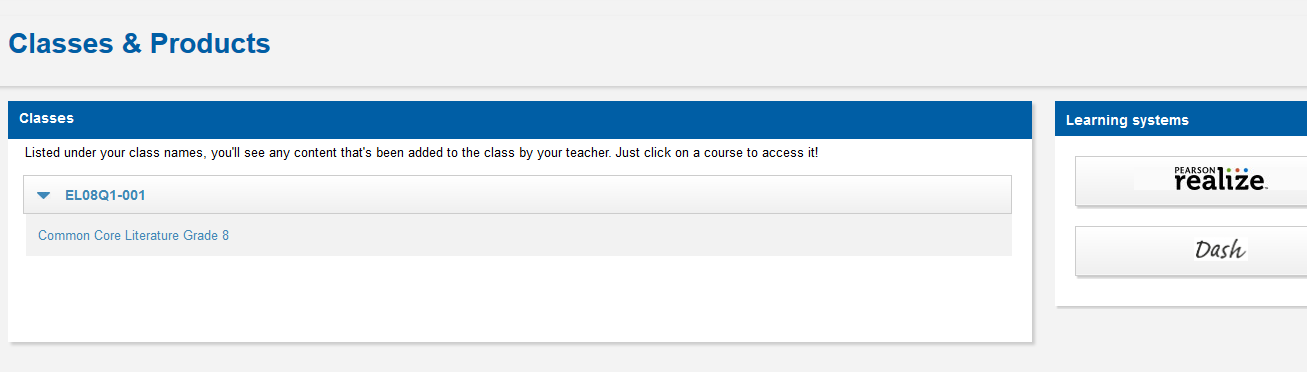 *Choose English (first time setup only)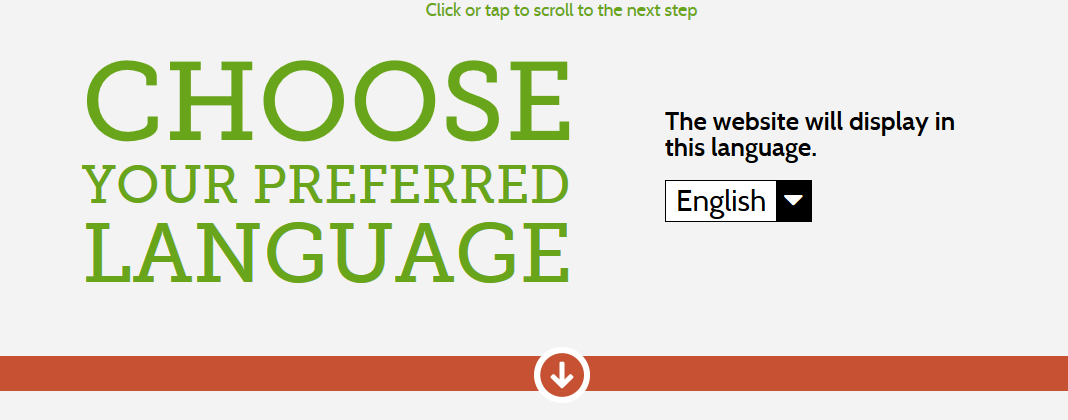 *Choose a Profile Image, then scroll down and choose a Homepage Image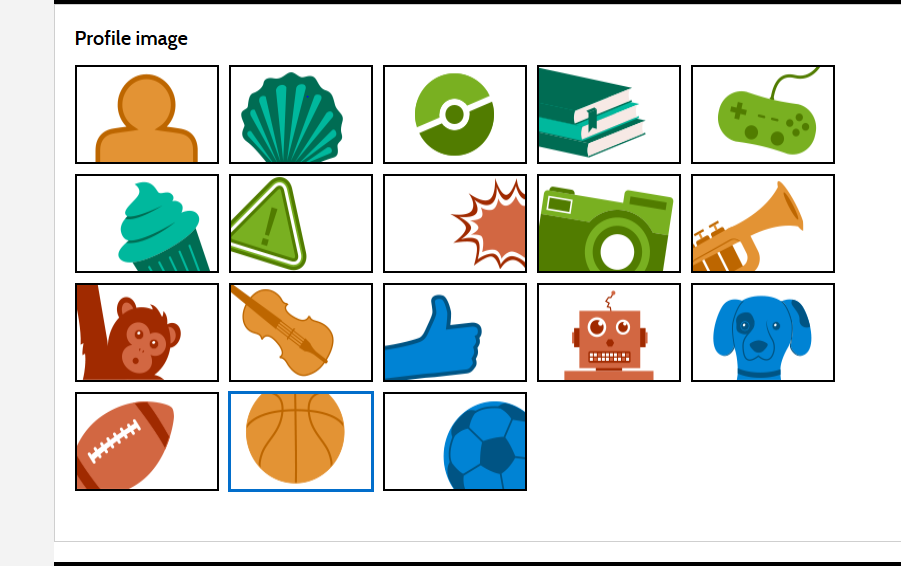 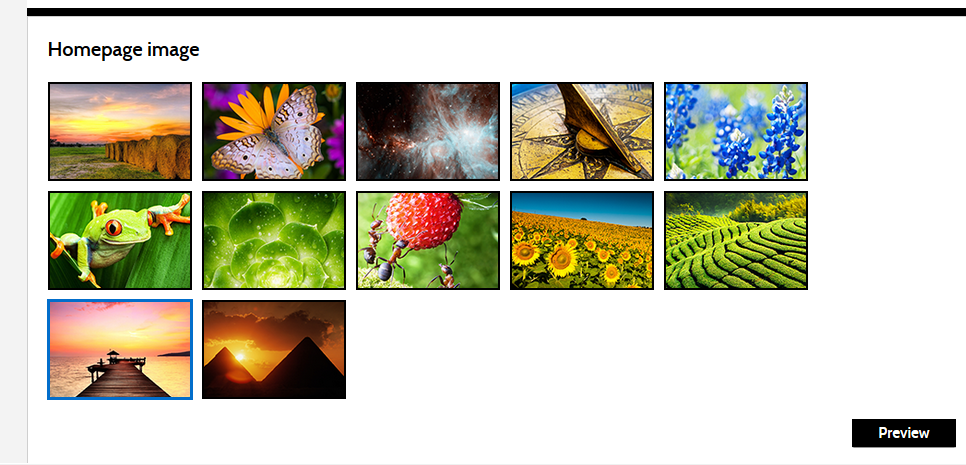 *Choose your program (Common Core Literature Grade 8)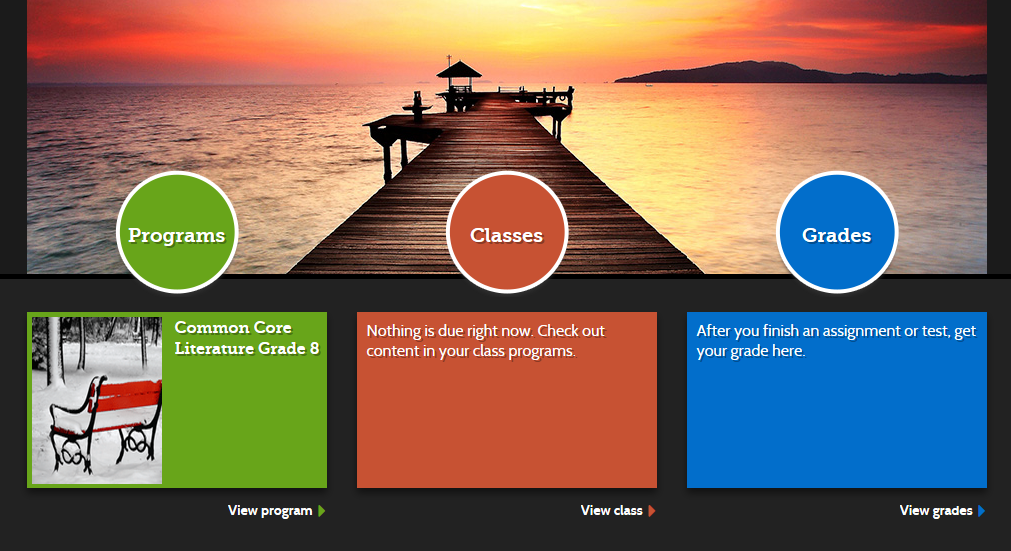 *Enter your page number or search for your story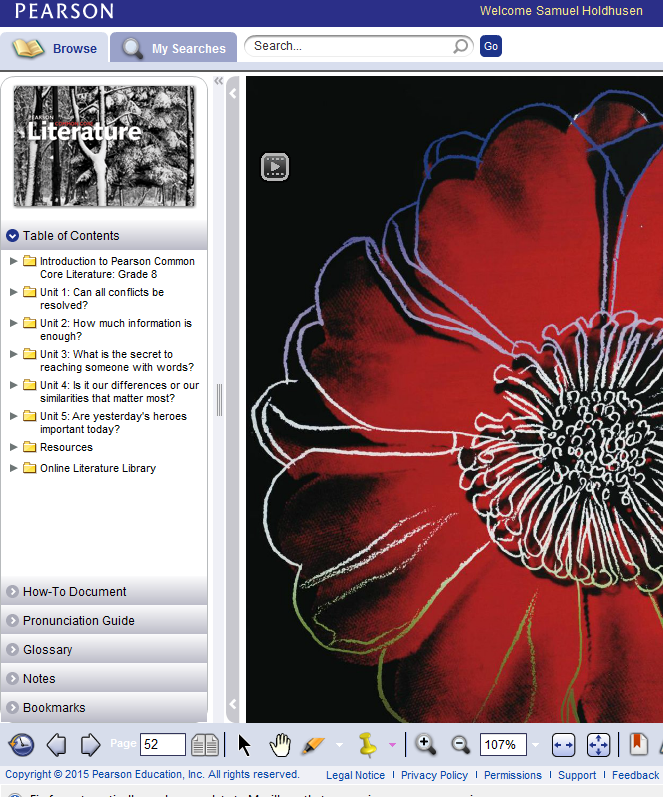 